Kontrollkommisjonen for bestående av:,   kontrollkommisjonens leder,   kontrollkommisjonens lege-medlem  ,   kontrollkommisjonsmedlem,   kontrollkommisjonsmedlembehandlet den  klage mottatt  over vedtak fattet av    den  omRusmiddeltesting av biologisk materiale – sak nr.: 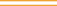 Klager, , født:  var i forkant underrettet om sine rettigheter i forbindelse med klagesaksbehandlingen.Kontrollkommisjonen mottok klagen den  . Evt.: Vedtak i saken ble ikke truffet innen to uker fra klagen ble fremsatt fordi  (dersom vedtak ikke ble behandlet innen to uker fra klagen ble brakt inn for kontrollkommisjonen, skal dette alltid framgå av og begrunnes i klagevedtaket) Under behandling av klagen har kontrollkommisjonen hatt tilgjengelig opplysninger fra Sakens bakgrunn kan i hovedtrekk sammenfattes slik:Institusjonens begrunnelse for tiltaket kan sammenfattes slik:Klagers anførsler kan sammenfattes slik:Etter rådslagning og stemmegivning ble det truffet sliktvedtak:Vilkårene for rusmiddeltesting av biologisk materiale uten samtykke følger av psykisk helsevernloven § 4-7 a, andre ledd. Vedtak om rusmiddeltesting uten samtykke kan bare treffes når det foreligger mistanke om at klager bruker rusmidler når slik kontroll fremstår strengt nødvendig av hensyn til helsehjelpen. Bestemmelsen åpner ikke for å treffe slikt vedtak rutinemessig. Vedtak om rusmiddeltesting uten samtykke forutsetter at det man søker å oppnå ved vedtaket ikke kan oppnås med mindre inngripende midler.Videre skal tiltaket være strengt nødvendig, mindre inngripende tiltak ikke tilstrekkelig og tiltakets gunstige virkning skal klart oppveie ulempene. Det skal så langt som mulig tas hensyn til pasientens syn og det skal legges særlig vekt på pasientens tidligere erfaring med tilsvarende tiltak, jf. psykisk helsevernloven § 4-2.Kontrollkommisjonen vurderer saken slik: (Kontrollkommisjonen må vise hvordan den har vurdert vilkårene.)Vedtaket er enstemmigEvt. 
Kontrollkommisjonen har i sin avgjørelse delt seg i et flertall og et mindretall. Mindretallet, bestående av medlemmet/ene , mener På bakgrunn av ovennevnte har kontrollkommisjonen kommet fram til slikslutning:Dersom du mener kontrollkommisjonens avgjørelse er feil, kan du eller din nærmeste pårørende klage til Sivilombudet. For å klage til Sivilombudet holder det å sende vedtaket fra kontrollkommisjonen og gi en kort begrunnelse for hvorfor du mener vedtaket er feil. Sivilombudet vil da vurdere om det er grunn til å behandle klagen din.Kopi av vedtaket er sendt pasienten, den faglig ansvarlige for vedtak og evt. den som handler på pasientens vegne.Kontrollkommisjonens lederEvt. etter fullmaktKontrollkommisjonsmedlemKontrollkommisjonens lege-medlemKontrollkommisjonsmedlem